Центр Школьного Туризма 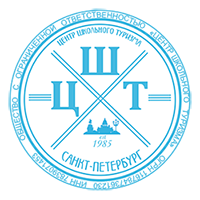 Ж/Д тур в Санкт-Петербург на 4 дня и 3 ночи №2Вечером возможно самостоятельное приготовление пищи. Продукты и магазины в шаговой доступности.Центр Школьного Туризма Телефоны:  8(921)926-87-05, (812)987-444-2 — Юрий ВладимировичМы "Вконтакте": https://vk.com/cstspb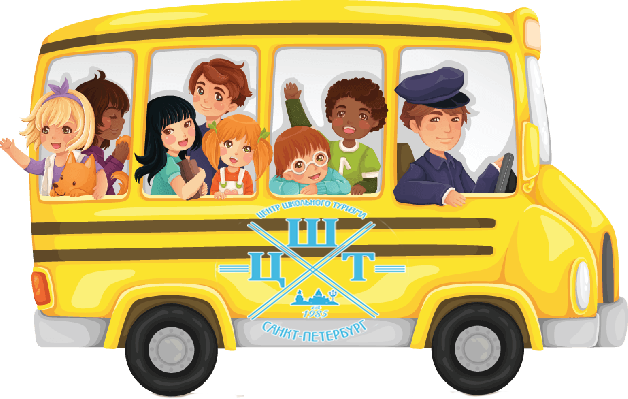 E-mail: cstspb@mail.ruЖдем Вас в Санкт-Петербурге!1 День  Встреча с гидом на вокзале у вагона поезда;Завтрак;Обзорная экскурсия по городу: Невский проспект, Дом «Зингер», Аничков дворец, Дворец Белосельских-Белозерских, Дворцовая площадь, Исаакиевская площадь, Мариинский дворец, Медный всадник,  Домик Петра I (первое здание в городе), Сфинксы, Стрелка Васильевского острова, Ростральные колонны, крейсер «Аврора» (осмотр с набережной) и многое другое;Экскурсия в Петропавловскую крепость. 27 мая 1703г. – день заложения крепости считается днём рождения города Санкт-Петербурга;Полуденный выстрел из пушки с Нарышкиного бастиона;Посещение тюрьмы Трубецкого бастиона (Карцер с выключением света);Казанский кафедральный собор — главный кафедральный собор Санкт-Петербурга. Храм русской воинской славы 1812-1814г; Могила Великого русского полководца Михаила Илларионовича Кутузова; Икона Казанской Божьей Матери (Богородица);Обед;Размещение в гостинице;Дополнительная экскурсия: по рекам и каналам на теплоходе (300 рублей школьники, 400 рублей взрослые) (в летнее время).2 День  Завтрак;Экскурсия в Государственный Эрмитаж (Зимний дворец) — крупнейший музей в России и один из самых крупных в мире;Музей шоколада — своего рода бутик шоколадного творчества, в котором каждый посетитель, помимо эстетического наслаждения от созерцаемого, может приобрести понравившийся ему "экспонат" и, если не пожалеет, съесть;Обед;Государственный Русский музей — первый в стране государственный музей русского изобразительного искусства, основан в 1895 году. Один из крупнейших музеев России и мира;Дополнительная экскурсия: «Мосты повисли над Невой». Экскурсия по ночному городу; Процесс разведения мостов с ближайших набережных (В зависимости от количества человек). 3 День  Завтрак;Посещение Исаакиевского кафедрального собора — бывший главный храм Санкт-Петербурга и Российской Империи;Дополнительно:  Смотровая площадка Исаакиевского кафедрального собора (150 руб).Посещение Храма Воскресения Христова (Спас-на-Крови) — единственный в России музей мозаичного искусства; Место гибели Его Величества императора Александра II; Экскурсия в Летний сад — образец садово-паркового искусства начала XVIIIв. Настоящий музей под открытым небом!Увидим: Летний дворец Петра I, решетку Летнего сада, Грод, кофейный домик, чайный домик, каменную террасу на Лебяжей канавке. Памятник баснописцу И.А. Крылову и множество скульптур Летнего сада.Также увидим памятник Чижику-Пыжику.Экскурсия в музей на набережной реки Мойки дом 12 —  музей-квартира Великого поэта Александра Сергеевича Пушкина;Обед;Вечерняя прогулка по Невскому проспекту.4 ДеньЗавтрак;Выезд из гостиницы с вещами;Поездка в пригород Санкт-Петербурга. (Царское село) город Пушкин. Посещение Екатерининского  дворца и парка (Янтарная комната);Экскурсия в Императорский Царскосельский Лицей — школа, воспитавшая Александра Сергеевича Пушкина и других знаменитых исторических личностей России и Европы;Обед в кафе восточной кухни;Трансфер на вокзал с сопровождением до поезда;Отъезд домой с добрыми пожеланиями в дорогу от нашей компании!